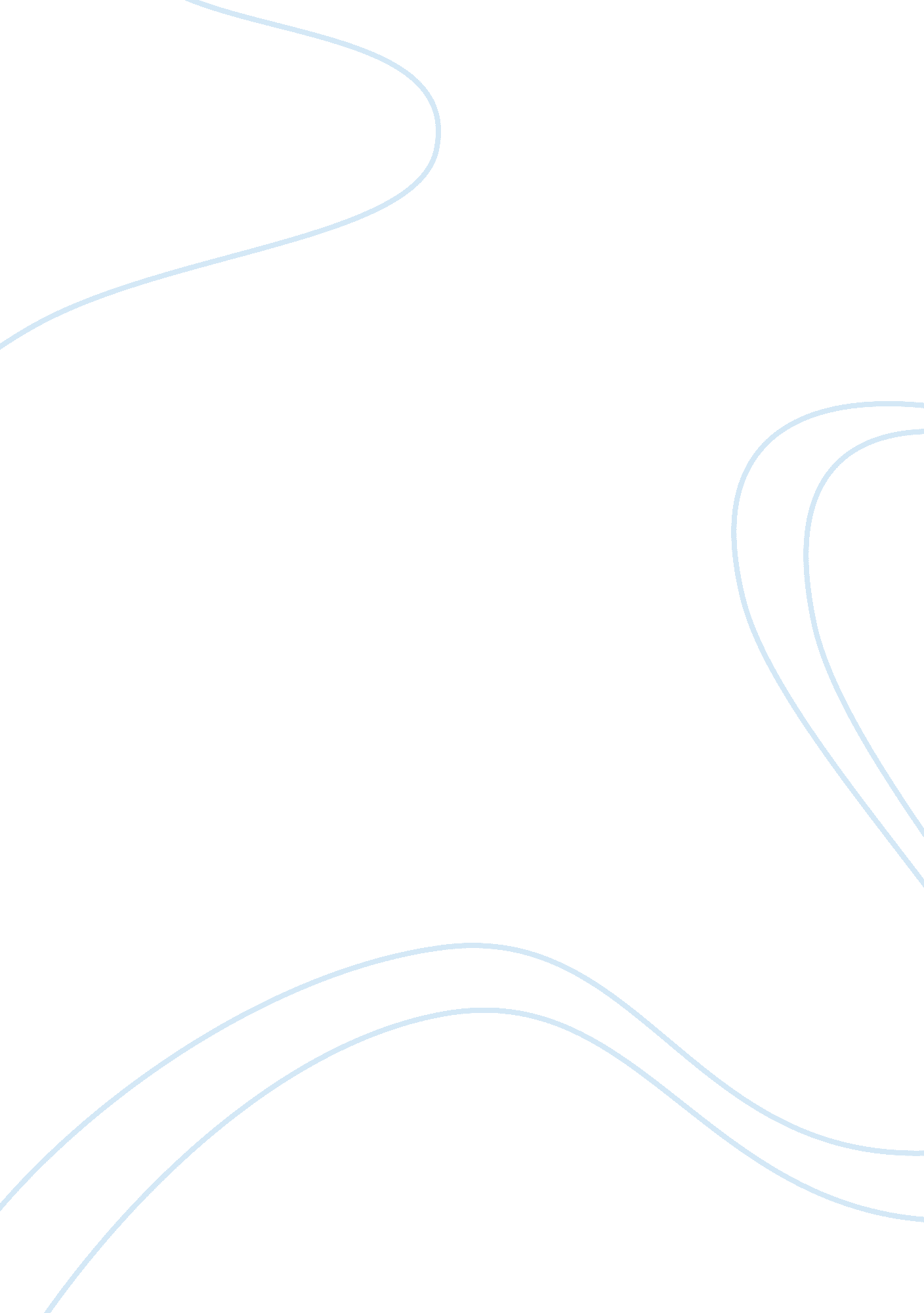 AbortionScience, Social Science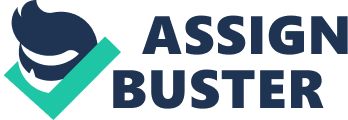 Abortion Abortion is the deliberate act ending of human pregnancy before delivery can take place. Cases of abortion are reported from many societies. Abortion remains a personal decision for women in many cultures. Abortion should only be performed when reason is compelling. 
Cases where birth control fails and results in an unwanted pregnancy. Over 50% of cases of abortion occur in women who had used contraceptive a month before (C. D. C. Web). Bringing up a child requires resources and effort on the part of the mother, in case it is not possible to support a child then abortion come in handy. 
For most women, giving birth changes their lives. Women who are working or schooling can find abortion appropriate. Relationships problem and a desire to avoid single motherhood can also make abortion necessary (Finer et. al. Web). Sometimes conditions exist, both physical and mental that endanger the life of a pregnant woman, an abortion can be performed to save the life (WebMD Web). Additionally, abortion can help a raped woman to cope with the trauma that ensues. In a case of teenage pregnancy abortion affords the girl a chance to continue living her life normally. 
On the other hand, there are various reasons to support an argument against abortion. Life is precious even for the unborn children, but abortion steals the joy to live. If an abortion the procedure is not safely conducted, the woman risks developing health complications that could lead to death. The guilt associated with terminating pregnancy in some cases, causes women to suffer post-traumatic stress disorder (Operation Rescue Web). 
Practise of abortion help sidestep the real issues that women experience. Raped women should be concerned with rape rather than opting for an abortion. To conclude, abortion is an issue that requires a cautious approach. 
Works Cited 
" Operation Rescue". Post Abortion Help, 2014. Web 6 Dec. 2014. " WebMD". Reasons Women Choose Abortion, 2014. Web. 6 Dec. 2014. . 
Centre for Disease Control and Prevention. Abortion surveillance—United States, 2008. Web. 6 Dec. 2014. Finer, Lawrence, Frohwirth, Lori, Dauphinee, Lindsay, Singh, Susheela & Moore Ann. Reasons U. S. Women Have Abortions: Quantitative and Qualitative Perspective. 2008. 